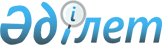 Мұғалжар ауданы әкімінің 2013 жылғы 1 ақпандағы № 2 "Мұғалжар ауданында сайлау учаскелерін құру туралы" шешіміне өзгеріс енгізу туралыАқтөбе облысы Мұғалжар ауданы әкімінің 2019 жылғы 6 желтоқсандағы № 6 шешімі. Ақтөбе облысының Әділет департаментінде 2019 жылғы 9 желтоқсанда № 6528 болып тіркелді
      Қазақстан Республикасының 1995 жылғы 28 қыркүйектегі "Қазақстан Республикасындағы сайлау туралы" Конституциялық Заңының 23 бабына, Қазақстан Республикасының 2001 жылғы 23 қаңтардағы "Қазақстан Республикасындағы жергілікті мемлекеттік басқару және өзін-өзі басқару туралы" Заңының 33 бабына сәйкес, Мұғалжар ауданы әкімі ШЕШІМ ҚАБЫЛДАДЫ:
      1. Мұғалжар ауданы әкімінің 2013 жылғы 1 ақпандағы № 2 "Мұғалжар ауданында сайлау учаскелерін құру туралы" (Нормативтік-құқықтық актілерді мемлекеттік тіркеудің тізілімінде № 3514 тіркелген, 2013 жылғы 6 ақпанда "Мұғалжар" газетінде жарияланған) шешіміне мынадай өзгеріс енгізілсін:
      көрсетілген шешімнің қосымшасы осы шешімнің қосымшасына сәйкес жаңа редакцияда жазылсын.
      2. "Мұғалжар аудандық әкімінің аппараты" мемлекеттік мекемесі заңнамада белгіленген тәртіппен:
      1) осы шешімді Ақтөбе облысының Әділет департаментінде мемлекеттік тіркеуді;
      2) осы шешімді оны ресми жариялағаннан кейін Мұғалжар ауданы әкімдігінің интернет – ресурсында орналастыруды қамтамасыз етсін.
      3. Осы шешім оның алғашқы ресми жарияланған күнінен бастап қолданысқа енгізіледі.
      Н. Ержанов
      "КЕЛІСІЛДІ"    
      Мұғалжар аудандық
       сайлау комиссиясының төрағасы
      ____________ Ғ. Асқаров
      "23" қыркүйек 2019 жыл Мұғалжар ауданының сайлау учаскелері № 305 сайлау учаскесі Қандыағаш қаласы, "Жастық" шағын ауданы № 2, "СНПС-АқтөбеМұнайГаз" акционерлік қоғамының, "Октябрьск Нефть" мұнай газ өндіру басқармасы ғимараты
      "Жастық" шағын ауданы: № 1, 1"Б", 3, 4, 5, 6, 7, 9, 10, 10"А", 11, 12, 13, 14, 15, 15"Б", 16;
      Жумагалиев Атлаш Адилмуханович көшесі: № 1, 1"А", 2, 2"А", 3, 4, 5, 6, 7, 8, 9, 10, 11, 12, 13, 13"А", 14;
      Ереван Баязитұлы Баймұхамбетов көшесі: № 5"А", 11, 12, 13, 14"А", 16"А", 18, 18"Б", 20, 20"А". № 306 сайлау учаскесі  Қандыағаш қаласы, Ереван Баязитұлы Баймұхамбетов көшесі № 20 "А", "Мұғалжар аудандық ішкі саясат бөлімі" мемлекеттік мекемесінің "Жастар ресурстық орталығы" коммуналдық мемлекеттік мекемесі ғимараты
      "Жастық" шағын ауданы: № 39"А", 39"Б", 46, 47, 48, 49"А", 49"Б", 50; 
      Нұрахмет Қаржаубаев көшесі: № 1"А", 1/1, 1/2, 2/1, 2/2, 2"А", 3/1, 3/2, 4/2;
      Болашақ шағын ауданы: № 1, 1/1, 2, 3, 3"А", 4, 5, 6, 7, 8, 10, 11, 12, 13, 14, 15, 16, 17, 19/2, 20, 21, 22, 23, 24, 25, 26, 27, 28, 29, 30, 31, 32, 33, 34, 35, 36, 37, 38, 39, 40, 41, 42, 43, 44, 45, 46, 47, 48, 49, 50, 52, 53, 54, 57, 59, 60, 61, 63, 64, 65, 66, 67, 68, 69, 70, 71, 72, 74, 76, 77, 78, 79, 80, 81, 82, 83, 84, 85, 86, 87, 88, 89, 90, 91, 92, 93, 94, 95, 96, 97, 98, 99, 100, 101, 104, 105, 105"А", 106, 107, 107"А", 109, 111, 112, 113, 114, 115, 116, 117, 118, 119, 120, 121, 124, 125"А", 127, 128, 129, 131, 132, 133, 134, 135, 136, 137, 138, 139, 141, 142, 143, 144, 145, 146, 147, 148, 149, 152, 153, 154, 155, 156, 157, 160, 161, 168, 169, 169"А", 171, 174, 175, 176, 177, 178, 179, 179"А", 180, 182, 183, 184, 185, 186, 188, 190, 192, 193, 194, 197, 198, 198"А";
      "Самал" шағын ауданы, кварталдар:
      1 квартал: № 1, 2, 3, 4, 5, 6, 7, 8, 9, 10, 11, 11/1, 11/2, 13/2, 15/2, 16, 17, 17/1, 17/2, 18, 20, 22, 22"А", 23, 25, 27, 28, 29, 31, 33, 35, 37, 41, 43, 43"А", 52, 58;
      2 квартал: № 1, 2, 3, 4, 5, 7, 8, 9, 10, 11, 12, 13, 14, 15, 16, 18, 19, 21, 22, 23, 24, 25, 26, 27, 28, 30, 32, 34, 40, 43"Б", 44, 54;
      3 квартал: № 1, 2, 3, 4, 5, 7, 12, 13, 14, 16, 18, 19, 20, 21, 22, 23, 25, 26, 30, 31, 33, 35, 37, 41, 43, 47, 54, 58, 60, 62, 64, 67, 68, 70;
      4 квартал: № 21, 28, 38, 40, 44, 46, 54, 56, 60, 62, 64, 66;
      5 квартал: № 2, 3, 5, 10, 12, 16, 21, 22, 22"А", 23, 25, 34, 36, 38, 40, 42, 44, 45, 46, 49, 50, 51, 52, 53, 54, 55, 58, 59, 60, 62, 64, 65;
      6 квартал: № 1, 3, 5, 6, 8, 9, 11, 12, 13, 15, 18, 20, 22, 23, 24, 26, 27, 28, 31, 34, 35, 38, 40, 42, 48, 51, 52, 53, 55, 56, 58, 59, 60, 62, 64, 68, 72;
      7 квартал: № 1, 2, 3, 5, 6, 7, 8, 11, 12, 13, 15, 17, 18, 19, 20, 21, 22, 23, 25, 27, 28, 40, 48, 50, 56, 63, 66, 69;
      8 квартал: № 1, 2, 6, 15, 17, 19, 23, 25, 32, 36, 37, 39, 41, 53, 58, 74, 75, 80, 90, 109, 117;
      Ер Едіге көшесі: № 3, 4, 5, 7, 8, 9, 10, 12, 13, 14, 15, 16, 18, 20, 21, 22, 23, 25, 27, 28, 29, 30, 31, 32, 33, 34, 35, 36, 37, 38, 39, 40, 41, 42, 43, 44, 45, 46, 47, 48, 49, 50, 51, 52, 53, 54, 55, 56, 57, 58, 59, 60, 61, 62, 63, 64, 65, 66, 67, 68, 69, 70, 71, 72, 73, 74, 75, 76, 77, 78, 80, 82, 84, 86, 88, 90. № 307 сайлау учаскесі  Қандыағаш қаласы, "Жастық" шағын ауданы, 2 "Б", "Қандыағаш қалалық № 2 жалпы білім беретін орта мектебі" коммуналдық мемлекеттік мекемесі ғимараты
      "Жастық" шағын ауданы: № 7"А", 17, 18, 19, 20, 21, 22, 23, 24, 25, 26, 27, 28, 29, 30, 30"А", 38"А", 38"Б". № 308 сайлау учаскесі  Қандыағаш қаласы, "Жастық" шағын ауданы, 44 "А", "Қандыағаш қалалық № 4 жалпы білім беретін орта мектебі" коммуналдық мемлекеттік мекемесі ғимараты
      "Жастық" шағын ауданы: № 3"А", 5"А", 31, 31"А", 37"А", 37"Б", 40, 41, 44, 45, 78, 79, 80, 81;
      "Достық" шағын ауданы: № 14. № 309 сайлау учаскесі  Қандыағаш қаласы, "Достық" шағын ауданы, 21 "Б", "Қандыағаш қалалық № 3 жалпы білім беретін мектеп-гимназиясы" коммуналдық мемлекеттік мекемесі ғимараты
      "Достық" шағын ауданы, көп қабатты тұрғын үйлер: № 13, 19"Б", 20, 21, 22, 23, 24, 25, 26;
      жеке тұрғын үйлер: № 1, 1"А", 2, 2"А", 3, 3"А", 4, 5, 5"А", 6, 6"А", 7, 8, 9, 10, 10"А", 10"Б", 10"А"/2, 11, 11"А", 11"Б", 12"А", 13, 13"А", 13"Б", 13"В", 14, 15, 16, 17, 19, 19"А", 19"Г", 20, 21, 22"Б", 23"А", 25"Б", 26"А", 26"Д", 27, 28, 29, 30, 31, 32, 34, 36, 37, 39, 41, 42, 43, 44, 47, 48, 49, 49"А", 51, 51"А", 53, 55, 56, 57, 59, 60, 60"А";
      Төлеген Айбергенов көшесі: № 2"А", 3"А", 6, 7"А", 8, 11, 13, 15, 16, 16/1, 16/2, 16"А", 16"Б", 17, 17"Б", 18, 19, 20, 20"А", 20"Б", 21, 21"А", 23, 23"А", 24, 24"А", 25, 26, 27, 27"А", 28, 28"А", 29, 30, 31, 31"А", 32, 32"А", 33, 33"А", 35, 36, 37, 38, 45, 47, 48, 49, 51, 53, 54, 55, 56, 57, 57"А", 58, 58"А", 59, 60, 60"А", 60"Б", 61, 61"А", 64, 64"А", 67, 67"А", 68, 68"А", 68"Б", 69, 70, 70"А", 71, 71/1, 71/2, 71"А", 71"Б", 72, 72/1, 72"А", 73, 74, 77, 78, 80, 81, 82, 83, 84, 86, 88, 90, 91"А", 92, 93, 94, 94"А", 94"Б", 95, 95"А", 96, 96"А", 97, 98, 98"А", 100, 102, 104, 106, 108, 110, 112, 113, 113"А", 114, 114"А", 121, 123, 124;
      "Самал" шағын ауданы, көп қабатты тұрғын үйлер: № 26"А", 49;
      жеке тұрғын үйлер: № 1, 1"А", 2, 2"А", 3"А", 5, 8, 12, 16, 18, 19, 20, 21, 20/2, 22"А", 25, 29, 29"А", 33, 34, 35, 40, 41, 46, 48, 48"Б", 55, 56, 57, 59, 60, 63, 68, 128. № 310 сайлау учаскесі  Қандыағаш қаласы, Нұрқожа Орынбасаров көшесіндегі № 46 "Рауан" спорттық клуб ғимараты (жалдамалы)
      Рахымжан Қошқарбаев көшесі: № 1, 1/1, 3, 3/1, 3/2, 3"А", 4, 5, 6, 7, 7"А", 8, 8"А", 10, 11, 11"А", 13, 15, 17, 18, 19, 21, 22, 23, 23"А", 24, 25, 25/1, 25/2, 27, 27/1, 27/2, 29/1, 29/2, 30, 30/1, 30/2, 39, 41, 42, 43, 44, 44"А", 47, 48, 49, 50, 51, 56, 56/1, 57/2, 70, 76, 77"А";
      Нұрқожа Орынбасаров көшесі: № 1, 1"А", 1"Б", 1"В", 1"Г", 2, 2"А", 3, 3"А", 4, 4"А", 4"Б", 5, 5"А", 6, 6"А", 7, 8, 8"А", 9, 9"А", 10, 11, 11"А", 12, 13"А", 13"Б", 14, 14"А", 15, 15"А", 17, 17"А", 17"Б", 17"В", 18, 18"Б", 19, 19/1, 19/2, 19"А", 20, 20/2, 21, 21"А", 22, 23, 23"А", 24, 25, 25"А", 26, 26"А", 26"Б", 28, 28"А", 29, 30, 30"А", 31, 32, 32"А",32"Б", 33, 33"А", 33"А"/2, 34, 34"А", 35, 36, 36"А", 38, 40, 40/1, 40/2, 41, 41/1, 41/2, 42, 42/1, 42/2, 42"А", 43, 43"А", 44, 45, 47, 47/1, 47/2, 47"А"/2, 48, 50, 52, 53, 54, 56, 58, 60, 60"А", 61"А", 63, 65, 66"В", 83, 96, 99, 100, 101, 192, 193, 194;
      Ілияс Жансүгиров көшесі: № 1, 1"Б", 2, 3"Б", 4, 5, 5"А", 6, 7, 7"А", 8, 9, 10, 12/1, 12/2, 13, 13"А", 13/1, 13/2, 14/1, 14/2, 15, 15/1, 15/2, 15"А", 15"А"/1, 15"А"/2, 16, 23/2, 24, 24"А", 27, 28, 28/1, 28/2, 29"Б", 29"Б"/1, 30, 30/1, 30/2, 32, 33"А", 36, 37/1, 37/2, 38, 38/1, 38/2, 39/1, 39/2, 40, 40/1, 42, 42/1, 43, 43/1, 43/2, 44/1, 44/2, 45, 45/1, 45/2, 46/1, 46/2, 48/1, 48/2, 48"А", 48"Б", 49, 49/1, 49/2, 49"Б", 50"А", 50/1, 56, 56/1, 75, 75/1, 75/2, 78, 79, 80, 81, 84, 85, 86, 87, 88, 89, 90, 90/1, 90/2, 91"А", 93, 98, 99, 100, 144, 145, 146, 146/1, 146/2, 148,150;
      Жасұлан көшесі: № 3, 4, 5, 6, 7, 8, 9, 10, 10"А", 10/1, 11, 12, 12"А", 12"В", 15, 15/1, 15/2, 15"А", 15"В", 16, 16"А", 17/1, 17/2, 18, 19, 20, 21, 21"А", 29, 49, 50, 54;
      Көбелей көшесі: № 17, 21, 23, 25, 27, 29, 31, 39, 41, 43, 45, 47, 49, 51, 53, 55, 57;
      Бейімбет Майлин көшесі: № 2, 2/1,4, 5/1, 6, 7, 8, 9, 10, 11, 12, 13, 14, 14"А", 16, 18, 21"А", 25"А", 26, 28, 28"А", 30, 30"Б", 34, 91, 94;
      Мұнайшылар көшесі: № 1/1, 1"А", 1"Б", 2"А", 3"А", 5"А", 6/1, 6/2, 9, 16, 20/1, 24"А", 25/1, 25/2, 25"А", 26/1, 26/2, 28/1, 28/2, 29/1, 29/2, 30/1, 30/2, 30"В", 31/1, 31/2, 32/1, 32/2, 33/2, 34/2, 35/2, 36/1, 36/2, 38, 39, 40/1, 40/2, 41, 48/1, 52/1, 80/2, 104, 105, 106, 107, 108, 109, 110/1, 110/2, 112, 120, 120"А", 121, 128;
      Достық көшесі: № 1/1, 2/2, 5, 5"А", 6, 6/1, 6/2, 7, 7/1, 10/1, 10/2, 10"А", 11"А", 12/1, 12/2, 12"А", 13, 15/1, 15/2, 16/1, 17/1, 17/2, 18/1, 18/2, 19, 20/1, 20/2, 21/1, 21/2, 22/1, 22/2, 23/1, 23/2, 24/1, 24/2, 24/4, 25/1, 25/2, 26/1, 26/2, 27/1, 27/2, 28, 29, 30, 30/1, 30/2, 30"А", 30"В", 31/1, 31/2, 32, 32/1, 32/2, 33/1, 33/2, 34/1, 34/2, 35, 35/1, 35/2, 36/1, 36/2, 37, 39, 41"А", 42, 43, 43/1, 43/2, 45/1, 45/2, 46/1, 46/2, 47/1, 47/2, 48/1, 48/2, 49/1, 49/2, 50/1, 50/2, 51"А", 51/1, 51/2, 52/1, 52/2, 53, 55, 56, 57, 57/1, 57/2, 58/1, 58/2, 59, 59/1, 59/2, 78/1, 78/2, 79/1, 79/2, 80, 80/1, 80/2, 102, 103, 116;
      Жеңіс даңғылы: № 1, 1"А",1"Б", 2, 3, 3"А", 3"Б", 3/1, 3/3, 3/4, 4, 4/1, 4/2, 4"А", 4"Б", 5, 5"А", 5"Б", 6, 6"А", 7"А", 9, 9"А", 10, 10/1, 11, 12, 12"А", 13, 13"А", 14, 14/1, 15/2, 16, 18, 19/1, 19/2, 20, 21, 22, 22/2, 22/3, 22/4, 23/1, 23/2, 24/4, 25/1, 25/2, 26, 27/1, 27/2, 28, 29/1, 29/2, 30/1, 30/2, 32, 34, 34/1, 34/2, 35, 36, 37, 38, 40, 44, 51, 53, 55, 57, 57/2, 59, 61, 63, 65, 67, 69, 71, 73, 75;
      Көбеген Ахметұлы Ахметов көшесі: № 2, 4, 6, 6/1, 6/2, 8, 10, 51, 51/1, 51/2, 97;
      Омаш Өмірбаев көшесі: № 1, 1/1, 1/2, 2, 3/1, 3/2, 5/1, 5/2, 5"А", 6, 8, 12, 12"А", 14, 14"А", 15, 16, 20, 22, 24, 26, 26/1, 26"А", 28;
      Ереван Баязитұлы Баймұхамбетов көшесі: № 1, 3, 4, 6, 7, 8, 8"А", 10, 10"А", 14, 16;
      Желтоқсан көшесі: № 1, 2"А", 3, 4, 5, 6, 6"А", 7, 8, 9, 10, 11, 11"А", 11"Б", 14, 16, 34, 38;
      Зеленая көшесі: №12/1, 12/2. № 311 сайлау учаскесі  Қандыағаш қаласы, Құндызды тұйық көшесі № 2,   "Қандыағаш өнеркәсіптік-экономикалық колледжі" мемлекеттік коммуналдық қазыналық мекемесі ғимараты
      Жамбыл Жабаев көшесі, жеке тұрғын үйлер: № 1, 1/1, 1/2, 1"А", 1"В", 2, 2"А", 2/1, 3, 3"А", 3/1, 3/2, 3/3, 4, 4/1, 4/2, 5, 5/1, 5/2, 5/4, 5"А", 6, 6/1, 6/2, 7, 7/2, 8, 8"А", 8/1, 8/2, 8/3, 10, 10"А",10"Б", 10"В", 12, 13/1, 13/2, 14, 15, 15/1, 15/2, 15/3, 15/4, 15/6, 15/7, 15/8, 15/9, 15/10, 15/11, 15"А", 18"Б", 20, 20"Б", 22, 23, 23"А", 24, 25, 26, 26"А", 28, 29, 30, 31, 32, 34;
      көп қабатты тұрғын үй: № 10;
      Есет батыр көшесі: № 1, 1/1, 1/2, 1/3, 2, 2/1, 2/2, 3, 3/1, 3/2, 4, 5/1, 5/2, 5/3, 5/4, 6, 6/1, 6/2, 7/1, 7/2, 7/3, 9, 10"А", 10"Б", 10"В", 11, 12"А", 12"Б", 13, 13/1, 13/3, 13/4, 14, 14"А",14"Б", 16, 17, 17"А", 17"Б", 18, 19, 19"А", 19"Б", 19"Е", 20, 21, 22, 23, 24, 24"Б", 25, 26, 26"А", 27, 27"А", 28, 29, 30, 30"Б", 31, 31"А", 32, 34;
      Сұлтанмахмут Торайғыров көшесі, жеке тұрғын үйлер: № 1, 1/1, 1/2, 1/3, 2, 2/1, 2/2, 3, 3/1, 3/2, 4/1, 4/2, 5/1, 5/2, 6, 6/1, 6/2, 7, 7"А", 8, 8"А", 9, 10, 11, 12, 12"А", 13, 13"А", 14, 14"А", 15"А", 17, 18, 19, 19"Б", 20, 20/1, 20"А", 20"Б", 22, 22"А", 22/2, 23, 24, 25, 25"А", 26, 27, 28, 28"А", 28"Б", 29, 29"А", 30, 30"Б", 31, 31"А", 31"Б", 32, 32"А", 32"Б", 33, 34, 34"А", 35, 35"А", 35"Б", 36, 36"А", 37"А", 37"Б", 38, 38"А", 38"А"/1, 39, 40, 41, 41"А", 42, 42"А", 42"Б", 43, 44, 44"А", 44"Б", 46;
      көп қабатты тұрғын үйлер: № 15, 16, 17, 19, 21, 23;
      Ахмет Жұбанов көшесі, жеке тұрғын үйлер: № 1, 1/1, 1/2, 1"А", 1"А"/1, 1"А"/2, 1"Д", 1"Д"/2, 2, 2"А", 3/2, 4/4, 4"А", 5, 5/1, 6, 7, 8, 8/1, 8/2, 8"А", 8"А"/1, 8"А"/2, 9, 10, 12, 14, 14/1, 14/2, 14/3, 14/4, 14"А"/1, 14"А"/3, 15, 15"А", 16, 16/2, 16"А", 17, 17/1, 17/2, 18,18"А", 20, 20"А", 21, 21/1, 21/3, 21"А", 22, 22/1, 22/3, 24, 24/1, 24/2, 25, 25/1, 25"А", 26, 26/1, 26/2, 27, 27/1, 28, 29, 29/1, 29/2, 32, 33, 34, 36, 37, 38, 39, 39"Б", 39"В", 40, 41, 42, 43"А", 44, 44"А", 45, 45"А", 46, 48, 49, 50, 52, 54, 54"А", 55, 55"А", 55"Б";
      көп қабатты тұрғын үйлер: № 6, 16, 19;
      Амангелды Иманов көшесі, жеке тұрғын үйлер: № 1, 2, 3, 3/1, 3/2, 4/1, 4/2, 8/1, 8/2, 10, 10/1, 10/2, 11, 12, 12/1, 12/2, 12"А"/2, 13, 13/1, 13/2, 13"А", 14, 14"А",15, 15"А",15"Д", 16, 17, 17"А", 17"Б", 18, 19, 19"А", 20, 21, 21"А", 22, 23, 23"А", 24, 25/1, 25/2, 26, 27, 27"А", 28, 29, 29/1, 29/2, 29"А", 29"Г", 30, 31/1, 31"А"/1, 31"А"/2, 32, 34, 36, 38, 39/1, 39/2, 40, 41, 41/1, 41/2, 41/3, 41"А", 41"А"/1, 41"А"/2, 41"Б", 41"Б"/1, 41"В"/2, 42, 43, 43"А", 43/1, 44, 45, 45"Б", 46, 47, 47"А", 48, 49, 49"А", 50, 51, 51"В", 52, 53, 53"А", 54, 55, 55"А", 55"В", 55"Г", 56, 57, 58, 59, 60, 62, 62"А", 64, 66, 68, 68"А",70;
      көп қабатты тұрғын үй: № 15;
      Нұрпейіс Байғанин көшесі, жеке тұрғын үйлер: № 8, 8"А", 8"Б", 8/1, 8/2, 8/3, 8/4, 8/5, 11, 13, 14, 15, 16, 17, 18, 19, 19/1, 19"А", 20, 21, 22, 23, 24, 25, 26, 27, 28, 29, 30, 31, 32, 33, 34, 34"А", 35, 36, 37, 38, 39, 40, 41, 42, 43, 43"А", 44, 45, 46 ,47, 48, 49, 50, 51, 52, 52"А", 53, 54, 55, 56, 57, 58, 59, 60, 61, 62, 63, 64, 65;
      көп қабатты тұрғын үйлер: № 2, 3, 5, 7, 10, 12;
      Алтынды көшесі: № 1, 1/1, 1/2, 1"А", 1"А"/1, 1"А"/2, 1"Б", 2, 2/1, 2/2, 3, 3/1, 3/2, 3"А", 3"А"/2, 4, 4/1, 4/2, 4"А", 4"А"/1, 4"А"/2, 5"А", 5"А"/1, 5"А"/2, 5/1, 5/2, 6/1, 6/2, 6"А"/1, 6"А"/2, 6"Б", 7/1, 7/2, 7"А", 7"А"/1, 7"А"/2, 8, 8/1, 8/2, 8"А", 8"А"/1, 9, 9/1, 9/2, 9"А", 9"А"/1, 9"А"/2, 10, 10/1, 10/2, 10"А", 10"А"/1, 10"А"/2, 10"Б", 10"Б"/1, 11, 11/1, 12, 12"А", 12/1, 12/2, 13, 13/1, 13/2, 18, 18/1, 18/2, 20, 20"В"/1, 20"В", 21, 22, 22/1, 22/2, 23, 23/1, 23/2, 24, 24/1, 24/2, 24"А", 24"Б", 25, 25"А", 25"Б", 25/1, 25/2, 26, 51, 69, 69"А", 69"Б", 69"Б"/1, 69"Б"/2, 69"В", 69"В"/1, 69"В"/2, 71,74;
      Бейімбет Майлин көшесі: № 1, 1/1, 1/2, 1"А", 2/1, 2"Б", 3/1, 3/2, 4/2, 5, 5"А", 5/1, 5/2, 9, 9"А", 10"А", 11"А", 17, 17"Б"/1, 18"А", 19"А",19"Б", 20, 21, 21"А", 23, 24, 25, 25"А", 26, 28, 28"А", 30, 30"А", 30"Б", 97;
      Теміржолшылар көшесі: № 1, 1/1, 1/2, 1"А", 1"Б", 1"В", 2, 2"В", 3, 3"А", 3"Б", 4, 4/1, 4/2, 4"А"/1, 4"А"/2, 4"Б"/2, 5/1, 5/2, 5"А", 5"А"/1, 6, 7, 7/2, 8, 8"А", 9"А", 9"Б", 10, 10"А", 10"Б", 11, 11"А", 12, 13, 14, 14"А", 15, 16, 16"А", 17, 17"А", 17"Б", 17"А"/1, 17"А"/2, 17"Б"/1, 18, 18"А", 19"А", 19"Б", 19/2, 20, 22, 30, 30"А", 30"Б";
      Жаңаталап тұйық көшесі: № 3, 5, 7, 11, 13, 15;
      Мұса Әнешов тұйығы : № 1, 3, 5, 6, 7, 10, 10"А", 11, 12, 13, 14, 15, 16, 18, 20, 21, 22, 23, 24, 25, 26, 27, 31, 37, 57, 109/1;
      Асанхан Калиев көшесі: № 2, 3, 3/1, 3/2, 5"А", 8, 10, 10"А", 10/1, 10/2, 12, 12/1, 12/2, 14, 16, 18, 18"А";
      Школьный тұйық көшесі: № 5, 6, 7, 7/1, 7"А"/1, 8, 8/1, 8/2, 10, 10/1, 10/2, 13, 15, 15/1, 43;
      Строительная тұйық көшесі: № 17;
      Құндызды тұйық көшесі: № 16. № 312 сайлау учаскесі Қандыағаш қаласы, Жамбыл Жабаев көшесі № 54, "Мұғалжар аудандық мәдениет Үйі" мемлекеттік коммуналдық қазыналық кәсіпорыны ғимараты
      Жамбыл Жабаев көшесі, жеке тұрғын үйлер: №36, 36"А", 38, 40 ,42, 44, 46, 48, 50, 52, 57, 58"А", 60, 60"А", 62"А", 68, 68"А", 68"Б", 69, 70, 70"В", 72, 72"А", 72"Б", 72"В", 74, 74"А", 74"Б", 74"Б"/1, 76, 78, 80, 81;
      көп қабатты тұрғын үйлер: № 19, 21;
      Есет батыр көшесі, жеке тұрғын үйлер: № 35, 36, 37, 38, 39, 40, 41, 42, 43, 44, 45, 46, 47, 48, 49, 50 ,51, 52, 53, 54, 54"А", 55, 55"А", 56, 57, 59, 61, 62, 64, 65, 67, 69, 71, 71"А", 72, 73, 74, 75, 76, 77, 78, 79, 80, 80"Б", 81, 82, 83, 84, 85, 86, 87, 87"А", 87"Б", 87"Г", 88, 89, 90, 92;
      көп қабатты тұрғын үйлер: № 12, 16, 18, 20;
      Сұлтанмахмут Торайғыров көшесі: № 45, 47, 47/3, 48, 49, 50, 51, 52, 52"В", 53, 53"А", 54, 54/1, 55, 55"А", 56, 57, 58, 59, 59"А", 60, 61, 62, 62"А", 63, 64, 64"А", 65, 67, 68, 69, 70,71, 72, 73, 74, 75, 76, 77, 78, 79, 80, 81, 83, 84, 85, 85"А", 86, 88, 89, 90, 91, 92, 93, 94, 95, 96, 97;
      Ахмет Жұбанов көшесі: № 51, 53, 53"А", 53"Б", 53"В", 56, 57, 57"А", 57"Б", 57"Г", 58, 58"А", 59, 59"Б", 60, 61, 61"А", 62"А", 63, 63"Б", 64, 65, 65"Б", 65"В", 66, 66"А", 67, 67"А", 68, 69, 69"А", 70, 71, 71"А", 71"Б", 72, 73, 73"А", 74, 75, 75"В", 76, 78, 79, 80, 81, 83, 83"Б", 85, 86, 87, 87"Б", 88, 89, 90, 90"А", 91, 92, 93, 94, 95, 96, 97, 98, 99, 100, 102, 104, 106, 108, 110;
      Амангелды Иманов көшесі: №, 63, 65, 65"А", 67, 69, 69"А", 71, 74,74"А",75, 76,77, 77"А", 78, 79, 81, 83"А", 84,85, 86,87, 89, 90,91, 92,93"А", 94,95"А", 97, 98,99,99"А", 100, 101, 101"А", 102, 105, 105"А", 105"Б", 105"В", 106,107,108, 109, 109/1, 109/2, 110, 112, 112"А",114, 115, 115"А",115"Б", 116, 120, 122, 124,126, 130,132,134; 
      Нұрпейіс Байғанин көшесі: № 66, 67, 68, 69, 70, 71, 72, 73, 74, 75, 76, 77, 78,79, 80, 81, 82, 83, 84, 85, 86, 87, 88, 89, 90, 90"А", 91, 93, 95, 97;
      Алтынды көшесі: № 71, 71"А", 71"Б", 73, 73"А", 73"Б", 73"В", 74, 74"А",75, 75"А", 75"Б", 75"В", 78, 79"А", 80, 81, 81"А", 83, 83"А", 83"А"/1, 83"А"/2, 84, 84/2, 85, 85"А", 85"А"/1, 85"А"/2, 87, 87/1, 87/2, 87"А"/1, 87"А"/2, 89, 89"А"/1, 89"А"/2, 89"Б", 90, 91, 92, 93, 94, 95, 96, 97, 98;
      Сәкен Сейфуллин көшесі: № 3, 5, 10, 11, 13, 15, 16, 18, 21, 23, 25, 27, 29, 104;
      Көктөбе тұйық көшесі: № 1, 2, 3, 4, 5, 6, 9, 10, 11, 12, 13, 14, 19, 20, 21, 22, 24, 49;
      Еңбекту көшесі: № 1, 3, 4, 5, 8, 10, 13, 15, 16, 18, 19, 21, 23, 25, 40;
      Ақжар тұйық көшесі: № 3, 4, 5, 6, 7, 8, 11, 12, 13, 14, 15, 15/1, 16, 17, 20;
      Елек көшесі: № 4, 5, 10, 12, 13, 15, 16, 17, 21, 23, 24, 25, 25"А", 25"Б", 27, 33, 35/2, 36, 67. № 313 сайлау учаскесі Кандыағаш қаласы, Есет батыр көшесі № 139, Ақтөбе электрмен жабдықтау дистанциясының Қандыағаш электрмен жабдықтау мекемесінің әкімшілік ғимараты
      Жамбыл Жабаев көшесі, жеке тұрғын үйлер: № 82, 84, 86, 88, 90, 90"А", 91, 91"А", 94, 96, 98, 100, 101, 102, 103, 104, 105, 105"А", 106, 108, 109, 110, 110"А", 111, 112, 112"А", 112"Б", 114, 114"А", 115, 116, 116"А", 118, 118"А", 120, 121, 122, 122"А", 122"Б", 124, 125, 125"А", 126, 126"Б", 127, 128, 131, 132, 132"А", 133, 134, 135, 137, 137"А", 138, 140, 142;
      көп қабатты тұрғын үйлер: № 68, 69, 70, 71, 72, 73, 74, 75, 81;
      Есет батыр көшесі: № 91, 93, 93"А", 94"А", 95, 95"А", 96, 97, 97"А", 98, 99, 99"А", 100, 101, 101"А", 102, 103, 103"А", 104, 105, 105"А", 105"Б", 106, 107, 107"А", 109, 109"А", 110, 111, 111"А", 112, 113, 114, 115"А", 116, 117, 117"А", 118, 119, 119"А", 120, 121, 121"А", 121"Б", 122, 123, 124, 125, 125"А", 126, 127, 127"А", 128, 129, 130, 130"А", 131, 132, 133, 133"А", 133"Б", 133"В", 134, 136, 137"Б";
      Сұлтанмахмут Торайғыров көшесі: № 98, 99, 100, 100"А", 101, 101"Б", 102, 103, 103"А", 103"Б", 104, 104"А", 105, 105"А", 106, 106"А", 107"Б", 108, 108"А", 109, 110, 110"А", 111, 112, 112"Б", 114, 114"А", 114"Б", 115, 115"А", 116, 117, 118, 118"А", 119, 119"А", 119"Б", 120, 120"Б", 121, 121"Б", 122"Б", 123"А", 124, 125, 125"А", 126, 126"А", 126"Б", 127, 127"А", 128,128"А", 129"А", 131, 131"А", 132, 132"А", 133, 134, 134"А", 135, 136"А", 137, 137"А", 137"Б", 138, 138"A", 140, 142"A";
      Ахмет Жұбанов көшесі: №101, 103, 105, 107, 107"А", 109, 109"А", 111, 112, 113, 114, 115, 116, 117, 118, 119, 120, 121, 122, 122"А", 125, 126, 127, 128, 129, 130, 131, 132, 135, 136, 137, 138, 138"А", 139, 140, 142, 144, 145;
      Амангелды Иманов көшесі: №115, 119, 121"А", 123, 123"А", 127, 129, 131, 133, 136, 137, 138, 144, 146, 148; 
      Нұрпейіс Байғанин көшесі: № 94, 96, 98, 100, 102, 103, 105, 106, 107, 108, 109, 109"А", 110, 111, 112, 114, 115, 116, 117, 119, 120, 120"А", 120/1, 120/2, 122, 123, 123"А", 124, 125, 127, 129, 129"А", 133, 135, 137, 148;
      Алтынды көшесі: № 99, 100, 101, 102, 103, 104, 104"А", 105, 106, 106"А", 106"Б", 108, 108"А", 109, 110, 111, 112, 113, 114, 115, 115/1, 115/2, 116, 118, 120, 122, 124/1;
      Өтеген Қалыбаев көшесі: № 1, 3, 4, 5, 7, 9, 10, 11, 13, 15, 16, 17, 19, 21, 23, 25;
      Бейбітшілік көшесі: № 1, 1/1, 1/2, 2, 2/1, 2/2, 10, 12, 14, 14/3, 14"А", 14"В", 18, 18"А", 19, 20, 20"А", 22"А", 23, 24, 24"А", 25, 26, 27, 28, 28"А", 28/1, 29, 29"А", 29"В", 30, 30"А", 32, 34, 35, 35/1, 35/2, 37, 37/1, 37/2, 40, 40"А", 44"А", 45, 48"А", 49, 49"А", 50, 52, 54, 79, 79"А", 79"В", 81, 183;
      Западный городок көшесі: № 1, 1/1, 1/2, 1/3, 2, 2/1, 2/2, 2/3, 2/4, 3, 3/1, 3/2, 4, 4/1, 4/2, 4/3, 5, 6, 7, 8, 14, 18, 19, 19"А", 20, 20"А", 20"Б", 20"В", 21, 23, 24, 26, 27, 30, 31. № 314 сайлау учаскесі Қандыағаш қаласы, Юрий Гагарин көшесі № 8 "Е", "Қандыағаш қалалық № 1 жалпы білім беретін орта мектебі" коммуналдық мемлекеттік мекемесі ғимараты
      Елубай Қодаров көшесі: № 2, 3, 3/1, 3/2, 3"А", 4, 4/1, 4/2, 6, 6/1, 6/2, 8, 9, 9/1, 9/2, 10, 10"А", 12, 12"А", 13, 13/1, 13/2, 14, 16, 17, 18, 19, 20;
      Гриненко Иван Николаевич көшесі: № 1, 1/1, 1/2, 2, 3, 4, 5, 6, 6/1, 7, 7"А", 8, 8"А", 9, 10, 11, 12, 13, 14, 15, 16, 17, 17/1, 18;
      Юрий Гагарин көшесі, жеке тұрғын үйлер: № 1, 2/1, 2/2, 2/3, 2/4, 4"А", 4/1, 4/2, 4/3, 4/4, 6/1, 6/2, 7, 7"А", 8"А", 9, 10, 10"А", 11, 12, 13, 14, 15, 17, 19, 21, 23, 25, 29, 30, 30"А", 33;
      көп қабатты тұрғын үйлер: № 1, 2, 3, 4, 5, 6, 8;
      Бейбітшілік көшесі: № 1, 2, 3, 4, 5, 6, 7, 8, 9, 10, 11, 12, 13, 14, 15, 17, 18;
      Тулеген Байкунов көшесі, жеке тұрғын үйлер: № 4, 5, 5"Б", 6, 7, 7/1, 7/2, 7/3, 7/4, 7"А", 8, 8"А", 9, 10, 11, 12, 14, 15, 16, 17, 18, 20, 22, 28, 37, 55, 72, 73, 75, 75/1, 75/2, 75"А", 77;
      көп қабатты тұрғын үйлер: № 1, 3, 4, 5, 69, 70, 71;
      Сәлім Шынтасов көшесі, жеке тұрғын үйлер: № 1, 2, 2/1, 2/2, 2/3, 2/4, 3, 4, 4/1, 4/2, 5, 6, 6/1, 6/2, 7, 9, 10, 10/1, 10/2, 11, 11"А", 13, 13/1, 13/2, 14, 15, 15/1, 15/2, 16, 17, 17/1, 17/2, 17"А",18, 18/1, 18/2, 19/1, 21, 21/2, 21/3, 22, 22"А", 26, 29, 29"А", 31, 33, 34, 35, 35"А", 35"Б", 37;
      көп қабатты тұрғын үйлер: № 1, 3, 5, 7, 9, 69;
      Актюбинский тұйығы: № 3, 3/1, 3/2, 4, 4/1, 4/2, 4/3, 5, 6, 8"А";
      Ахмет Байтұрсынов көшесі, жеке тұрғын үйлер: № 2, 3"А", 4, 4"А", 5"А", 5"Б", 6, 7, 8, 8"А", 8"Б", 9, 10, 10"А"/2, 12, 13, 14, 14/8, 14"Б", 16"А", 18, 18/1, 18/2, 19, 19/1, 19/2, 20, 20/1, 20/2, 20"А", 22, 22/1, 22/2, 22"А", 23, 23/1, 23/2, 24, 24/1, 24/2, 26, 26/1, 26/2, 26/3, 26"А", 27"В", 28, 28/1, 28/2, 29, 30"А", 55;
      көп қабатты тұрғын үйлер: № 4, 6, 10, 12;
      Сұлтанмахмут Торайғыров көшесі: № 143, 144, 144"А", 144"Б", 144"В", 145, 146, 146"А", 146"Б", 147, 148, 148"А", 148"Б", 149, 150, 150"А", 152, 154, 156;
      Арай көшесі: № 1, 15, 15/1, 15/2, 15/3, 15/4, 15/5, 15/6, 15/8, 16;
      Сазды көшесі: № 1, 2, 3;
      Айрық көшесі: № 1, 1/1, 1/2, 1/3,1/4, 1/6, 1/8, 1"А", 3, 4"А", 5, 6;
      № 47 разъезд. № 315 сайлау учаскесі Ембі қаласы, Бауыржан Момышұлы көшесі № 5, "Ембі қалалық № 4 жалпы білім беретін орта мектебі" коммуналдық мемлекеттік мекемесі ғимараты
      Бауыржан Момышұлы көшесі: № 26"Б", 45, 45"А", 45"Б", 45"В", 45"Е", 46, 46"В", 47, 49, 49"А", 53, 55, 59, 63; 
      Жағыпар Әміров көшесі: № 26"Б", 26"Г" 28, 28"А", 30, 32, 34, 36, 38, 40, 40"А", 44, 44"А", 46, 46"А",48, 48"А",48 "Б", 49, 50, 50"А", 52, 52"А", 54, 54"А", 54"Б", 56, 63, 65, 67, 69, 73, 75, 75"А", 77, 79, 81, 83, 85, 87, 89, 91, 93, 95, 97, 99;
      Есет - Батыр көшесі: № 68, 69, 70, 71, 72, 73, 74, 75, 76, 77, 78, 79, 80, 81, 82, 83, 84, 85, 86, 87, 88, 89, 90, 91, 92, 93, 94, 95, 96, 97, 98, 99, 100, 101, 103, 105, 106, 107, 108, 109, 110, 111, 112, 113, 114, 115, 116, 117, 118, 119, 120, 121, 122, 123, 124, 125, 126, 127, 128, 129, 130, 131, 132, 133, 134, 135, 136, 137, 138, 138"А", 139, 141, 143, 145, 147, 149, 153, 155, 157, 159, 161, 163, 165, 167, 169, 171, 173, 175, 177, 183, 183"А", 185, 187, 189, 191, 191"А", 193, 193"А", 195, 195"Б", 197, 197"А", 198, 199, 199"А", 201, 201"А", 203, 203"А", 205, 205"А", 207, 207"А", 209, 209"А", 211, 211"А", 213, 215, 215"А", 217, 223, 227, 229, 233 ;
      Ахмет Жұбанов көшесі: № 48, 51, 52, 53, 54, 55, 56, 57, 58, 60, 61, 63, 64, 65, 66, 67, 69, 70, 71, 72, 72"А", 74, 75, 76, 77, 78, 79, 81, 83, 85, 89, 93, 95, 97, 101, 103, 103"А", 107, 109, 113, 115, 121, 123, 125, 129, 130, 131, 133, 133"А", 135, 137, 139, 141, 143, 145, 147, 149, 151, 153, 155, 159, 163, 180, 187;
      Талғат Бигельдинов көшесі: № 21, 31, 32, 33, 35, 37, 38, 39, 41, 43, 45, 47, 48, 49, 51, 53, 55, 57, 59, 61, 63, 65, 67, 69, 69 "А", 71, 72, 73, 77, 83, 84, 85, 87, 91, 91"А", 93, 95, 97, 99, 99"А", 101, 103, 105, 107, 109, 111, 113, 115, 117, 119, 121, 123, 125, 129, 130, 131, 133;
      Амангелды Иманов көшесі: № 19, 20, 21, 22, 23, 24, 25, 26, 27, 28, 29, 30, 31, 33, 35, 37, 39, 41, 43, 47, 49, 51, 53, 55, 57, 59, 61, 63, 65, 67, 69, 71, 73, 75, 77, 79, 80, 81, 83, 85, 89, 91, 93, 95, 97, 99, 101, 103, 105, 107, 109, 111, 113, 115, 117, 123;
      Қазыбек Би көшесі: № 15, 19, 21, 23, 25, 27, 29, 31, 33, 35, 39, 41, 43, 45, 47, 49, 51, 53, 55, 57, 59, 61, 63, 65, 69, 71, 73, 74"А", 75, 77, 79, 81, 85, 87, 88, 91, 93;
      Төле би көшесі: № 51, 52, 54, 56, 57, 58, 60, 61, 62, 63, 64, 65, 66, 68, 69, 70, 71, 72, 73, 74, 74"А", 75, 76, 76"Б", 77, 79, 80, 81, 83, 84, 85, 88, 90, 94, 96, 98, 100, 102, 104, 106;
      Ыбырай Алтынсарин көшесі: № 25"А", 26, 27, 28, 29, 31, 32, 33, 33"А", 35, 37, 37"А", 39 43, 45;
      Шоқан Уәлиханов көшесі: № 46, 50, 52, 54, 56, 58, 59"A", 60, 62, 64, 64"А", 66, 68;
      Зинеш Бралов көшесі: №1, 1"А", 2, 3, 3 "А", 4, 5, 6, 7, 8, 10, 10"А", 10"Б", 12, 12 "А", 14, 14 "А", 16, 17;
      Мөңке Би көшесі: №2, 2"А", 3, 4, 4"А", 4"Б", 5, 5"А", 5 "Б", 6, 6"А", 6 "С", 7, 8, 8"А", 9, 10, 10"А", 11, 11"А",12, 12"А", 13, 13"А", 14, 14"А", 15, 15"А", 16, 16"А", 18;
      Локомотив тұйық көшесі: №1, 2, 3, 4, 4 "А", 5, 5"А", 6, 6"А", 6"С", 7, 8, 8"А", 9, 10, 10"А", 11, 12, 12"А", 13, 13"А", 14, 14"А", 15, 15"А", 16, 18;
      ПМС-3 үйлері: №1, 2, 3, 4, 4"Б", 5, 6, 7, 8, 9, 10, 11, 12, 13, 14, 15, 17, 19, 21, 23, 25, 27, 29, 31, 31"А", 32, 33, 35, 35"А", 37, 39, 41;
      Метеостанция көшесі: № 1, 2;
      Қырғыз бекеті; 
      №56 разъезд. № 316 сайлау учаскесі Ембі қаласы, Жиенғали Төлепбергенов көшесі № 5 "А", "Ембі қалалық № 2 жалпы білім беретін орта мектебі" коммуналдық мемлекеттік мекемесі ғимараты
      Төкеш Жездібаев көшесі: № 2, 8, 12, 14, 14"А", 16, 18, 19, 22, 23, 24, 26, 28, 30, 32, 33"А", 36, 40;
      Забиқұлла Елубаев көшесі: № 2, 3, 4, 5, 6, 7, 7"Б", 8, 9, 10, 12, 13, 13 "А", 14, 14 "А", 16, 16 "А", 17, 17"Б" 18, 19, 20/2, 22, 22"А", 23, 24, 24"Б", 25, 25"А", 25"Б", 26, 27, 28, 29, 30, 31, 31"А", 33, 33"А", 35, 35"А", 36, 37, 37"А", 39, 40, 41, 42, 43, 44, 45, 46, 46"А", 47"А", 49, 50, 50"А", 51, 52, 53, 53"А", 54, 55, 56, 56"А", 57, 58, 58"А", 59, 60, 62, 63, 64, 65, 66, 66"А", 68, 69, 70, 71, 72, 73, 74, 75, 76, 77, 78, 79, 80, 81, 82, 83, 85, 86, 87, 88, 89, 90, 90"А", 91, 92, 93, 94, 95, 96, 96"А", 97, 98, 99, 101, 102,103, 105, 107, 109;
      Жамбыл Жабаев тұйық көшесі: № 5, 6, 7, 10, 11, 12, 13, 14, 15, 20, 22, 26, 27, 28, 36, 42;
      Серғазы Мамбетов көшесі: № 4, 4"А", 4"Б", 6, 6"А", 6"Б", 8, 9, 10, 10"А",10 "Б", 13, 15, 17, 18, 18"А", 18"Б", 20, 20"А", 22, 23, 24, 25, 26"А", 27, 28, 30, 31, 33, 34, 35, 36, 36"А", 37, 38, 40, 41, 43;
      Көккөз Алпанов көшесі: №4, 4"А", 5, 6, 6"А", 7, 8, 9, 11, 12, 12"А", 13, 13"А", 13"Б", 14, 14"А", 15, 16, 17, 18, 18"А", 22, 23, 23"В", 24, 25, 26, 26"А", 26"В", 27, 27"А", 27"Б", 28, 28"Б", 29, 29"А", 29"Б", 30, 30"А", 31, 32"А", 33, 34, 34"А", 36, 36"А", 37, 37"А", 38, 38"А", 40, 40"А", 41, 42, 42"А", 42"Б", 42"В", 42"Г", 43, 44, 44"А", 45, 46, 46"А", 47, 47"А", 48;
      Сәкен Сейфуллин көшесі: № 2, 3, 4, 7, 8, 9, 10, 11, 12, 14, 15, 18, 22, 24, 25, 26, 26"А", 27, 27"А", 28, 28"А", 29, 33, 35, 35"А", 37, 41, 43, 47, 51, 53, 55;
      Ермағамбет Алдаберген тұйығы: № 1, 2"А", 3, 5, 6"А", 7, 7"А", 8, 8"А", 8"Б", 9, 10, 10"А", 11, 11"А", 11"Б", 12,14, 16, 20, 20"А", 21"Б", 23"А", 27, 30;
      Қабанбай батыр көшесі: № 3, 4, 5, 5"А", 6, 7, 7"А", 8, 10, 14;
      Ілияс Жансүгіров көшесі: № 1, 2, 3, 4, 5, 6, 6"А", 8, 9, 10, 10"А", 11, 12, 13, 14, 14"А", 15, 17, 18, 19, 20, 20"А", 21, 21"Б", 22, 24, 25, 26, 27, 28, 28"А", 30, 41;
      Центральный тұйық көшесі: №1, 2, 4, 5, 6, 7, 8, 10, 11, 12, 13, 14, 15, 17, 19, 20, 21, 40;
      Әбілхайыр хан көшесі: №4, 5, 6, 7, 8, 8"А", 9, 10, 12, 13, 14, 16, 16"А", 17, 18, 18"А", 24, 25, 26, 27, 28, 30, 31, 33, 35, 36, 37, 39;
      Сапа Жездібаев көшесі: №2, 3, 4, 5, 7, 8, 9, 9"А", 11, 12, 14, 15, 16, 17, 18, 19, 20, 21, 23, 25, 26, 27, 27"А", 28, 29, 30, 32, 34, 36;
      Достық тұйығы: № 1, 2, 3, 5, 8, 9, 11, 13, 20, 30; 
      Әлия Молдағұлова көшесі: № 1, 1"А", 2, 3, 3"А", 4, 5, 5"А", 6, 7, 7"А", 8, 9, 11, 11"А", 13, 13"А", 15, 17, 19, 19"А", 21, 21"А", 22 "А", 22 "Б", 22 "В", 23, 23"А", 25, 27, 29, 31"А", 33;
      Жиенғали Төлепбергенов көшесі: № 1, 1"А", 2, 2"А", 3, 4, 5, 6, 7, 7"А", 7"Б", 8, 9, 10, 12, 14, 15, 16, 16"А", 17, 18, 18"Б", 20, 20"А", 22"А", 23, 24, 26, 26"А", 26"Б", 26"Г", 28, 30, 32, 34, 36, 36"В", 38, 38"А", 40, 40"Б", 40"В", 41, 42, 42"А", 44, 44"Б", 46, 46"А", 50, 50"А", 52, 56, 68;
      Әйтеке Би көшесі: : № 1, 1"Б", 2, 3"А", 4, 6, 7, 7 "А", 8, 10, 11, 14, 16, 18, 19"А", 20, 22, 22"А", 24, 26, 26"А", 26"Б", 26"В", 28, 30, 32, 34, 36, 40"Б", 40"В", 50"А", 51;
      РТС көшесі: № 1, 1"А", 1"Б", 2, 2"А", 3, 4, 5, 6, 7, 8, 9;
      Нефтебаза көшесі: № 1, 2, 3, 4, 5, 6, 6"А";
      Жем көшесі: № 1, 2, 3, 4, 5, 6, 7, 10"А";
      Первомайский тұйық көшесі: № 1, 2, 3, 5, 6, 7, 8, 13, 15, 16, 18, 18"А", 20, 20"А", 22, 22"А", 23, 24, 26"А", 36, 38, 40"А", 44"А";
      СМП-614 кенті: № 1, 1"А", 2, 2"А", 3, 4, 5, 6, 7, 7"А", 8, 10, 10"А",12, 13, 15, 17, 18, 19, 23, 25, 26, 29, 29"А", 33, 34, 37, 38, 39;
      Құдық бекеті. № 317 сайлау учаскесі Ембі қаласы, Әйтеке Би көшесі № 21, "Ембі қалалық жанындағы интернатпен № 7 жалпы білім беретін орта мектебі" коммуналдық мемлекеттік мекемесі ғимараты
      Төкеш Жездібаев көшесі: № 2, 3, 5, 5"А", 7, 9, 9"А", 13, 17, 13, 19, 20, 21, 23, 25, 27, 29, 31;
      Деповская тұйық көшесі: № 3, 5, 7, 8, 8"А", 10, 10"А", 11, 13, 14, 15, 17, 18, 20, 21;
      Мугалжар тұйық көшесі: № 7, 8, 13, 14, 19, 20, 21;
      Дальный тұйық көшесі: № 11, 12;
      Жиенғали Төлепбергенов көшесі: № 80, 82, 84, 86, 87, 88, 89, 90, 92, 94, 96, 98, 100, 102, 104, 106, 106"А", 108, 110, 112, 114, 116, 118, 120, 122, 124, 126, 128, 130, 134, 136, 138, 140, 140"А", 142, 142"А", 144, 146, 148, 150, 150"Б", 152, 154, 156, 156"А", 158, 160, 162;
      Әйтеке Би көшесі: №15, 23, 25, 27, 29, 31, 33, 35, 37, 38, 39, 40, 41, 42, 43, 44, 45, 45"А", 46, 47, 48, 49, 50, 53, 54, 55, 56, 57, 58, 59, 60, 61, 63, 65, 67, 68, 69, 71, 72, 72"А", 73, 74, 75, 76, 77, 77 "А", 79, 80, 81, 82, 83, 84, 85, 86, 87, 89, 90, 92, 93, 94, 95, 96, 98, 99, 100, 101, 102, 104, 106, 108, 110, 112, 116, 120, 121, 122, 124, 126, 127, 128, 132, 134, 136, 138, 140, 140"А", 142, 144, 148, 150, 152, 154, 154 "А", 156, 158, 160, 162, 164;
      Мәншүк Маметова көшесі: № 3, 3"А", 5, 6, 7, 9, 10, 11, 12, 13, 14, 15, 16, 17, 18, 23, 25, 26, 27, 29, 30, 30"А", 31, 32, 33, 34, 36, 36"А", 38, 43, 54, 55;
      Елеу Сағынов көшесі: № 1, 2, 5, 8, 9, 9"А", 10, 12, 13, 15, 16, 17, 18, 20, 22, 24, 25, 27, 28, 29, 29"А", 30, 31, 32, 33, 34, 35, 36, 37, 38, 40, 41, 42, 42"А", 43, 44, 45, 46, 48, 50, 51, 52, 53, 54, 55, 56, 58, 59, 61,62, 65, 66, 67, 68, 68"А", 69, 71, 73, 75;
      Забиқұлла Елубаев көшесі: № 104, 106, 107, 108, 110, 110"А", 111, 112, 112"А", 113, 114, 114"А", 115, 116, 117, 118, 119, 120, 121, 122, 123, 124, 125, 126, 128, 129, 130, 131, 132, 133, 134, 135, 136, 137, 138, 139, 140, 141, 142, 143, 145, 146, 146"А", 147, 148, 149, 150, 151, 152, 153, 153 "А", 154, 155, 156, 157, 158, 160, 161, 162, 163, 165, 166, 168, 169, 170, 172, 173"А", 174"А", 175, 176, 176 "А", 177, 179, 180, 180 "А", 181, 182, 184, 188, 189, 190, 191, 192, 194, 195, 197, 197"А", 199, 201, 203, 205, 207, 209, 211, 213, 217, 219;
      Достық тұйық көшесі: № 10, 11, 20, 26, 28, 30, 32;
      Сапа Жездібаев көшесі: № 31, 33, 33"А", 35, 38, 38"А", 39, 41, 42, 45, 48, 48"А", 50, 59, 61, 96, 116;
      Әлия Молдағұлова көшесі: № 35, 37, 41, 42, 43, 45, 45"А",46, 48, 49, 49"А",49 "Б", 49"В", 52, 55, 55"А", 56, 59, 61, 61"А", 62"А", 63, 63"А", 64, 69, 71, 75, 77, 77"А", 83, 87, 89, 91, 91"А", 91"Б", 91"В", 93, 95, 99, 105, 105 "А", 107, 108, 109, 111, 111"А", 112, 113, 113 "А", 115, 117, 119, 121, 123, 125, 126, 127, 129, 131, 131"А", 139, 143, 145, 153, 157, 159, 161, 173, 179;
      Мағжан Жұмабаев көшесі: № 3, 4, 4"А", 5, 7, 8, 8 "А", 9, 11, 11"А", 12, 16, 19, 21, 23"А";
      Әбілхайыр хан көшесі: № 40, 40"А", 41, 42, 42"А", 45. № 318 сайлау учаскесі Ембі қаласы, Геологов көшесі № 17, "Ембі қалалық кітапханасы" мемлекеттік мекемесі ғимараты
      Есет - Батыр көшесі: № 2, 3, 4 "А", 5, 7, 8, 9, 11, 13 ,15, 16, 17"А",17"Б", 23, 23"А", 25, 27, 28, 29, 31, 33, 35, 36, 37, 38, 39, 40, 45, 47, 48, 49, 51, 53, 55, 57, 59, 61, 63, 65, 67, 67 "А";
      Ахмет Жұбанов көшесі: № 1, 2, 4, 6, 9, 12, 14, 15, 16, 17, 18, 19, 20, 21, 22, 23, 24, 25, 26, 27, 28, 29, 30, 31, 32, 33, 34, 35, 36, 37, 38, 39, 40, 41, 42, 43, 44, 45, 46, 47, 49, 50;
      Ыбырай Алтынсарин көшесі: № 2, 2"А", 3"Б", 4, 4"А", 4"Б", 5, 6, 7, 7"А", 8, 8"А", 9, 9"А", 10, 10"Б", 10 "Д", 11, 11"А", 12, 13, 13"А", 14, 15, 15"А", 16, 17, 18, 19, 19"Б", 19 "В", 20, 21, 21"А", 22, 23, 23 "А", 25, 31;
      Геологов көшесі: № 2, 2"А",3, 4, 4"А", 4"Б", 5, 6, 6 "Б", 7, 8, 8 "А", 9, 10, 11, 11"А", 12, 13, 13"А", 14, 15, 15 "А", 16, 17, 17 "А", 17 "Б",17 "В", 19;
      Талғат Бигелдинов көшесі: № 13, 15, 17, 18, 19, 20, 21, 22, 23, 24, 25, 27, 29;
      Амангелды Иманов көшесі: № 1, 2, 3, 4, 5, 6, 7, 8, 9, 10, 11, 12, 13, 14, 15, 16, 17,18;
      Геологов тұйық көшесі: № 1, 3, 5, 7, 9, 11, 13, 15, 17, 19, 19"А";
      Қазыбек Би көшесі: № 1, 1"Б", 3, 3"А" 5, 7, 9, 11, 13, 17, 25, 37;
      Төле Би көшесі: № 1, 2, 3, 4, 4 "А", 5, 6, 7, 8, 9, 9 "А", 12, 13, 14, 15, 16, 17, 18, 19, 20, 21, 22, 23, 24, 25, 26, 27, 28, 29, 30, 31, 32, 33, 34, 35, 36, 37, 38, 39, 40, 40 "Б", 41, 42, 43, 44, 45, 46, 47, 48, 49, 50, 53, 55, 57;
      Шоқан Уәлиханов көшесі: № 1, 1"А", 1"Б", 2, 2/1, 2"А", 2"В", 3, 3"А", 4, 4 "Б", 5, 6, 7, 8, 9, 10, 11, 12, 13, 14, 15, 16, 17, 18, 19, 20, 21, 22, 23, 24, 25, 26, 27, 28, 29, 31, 32, 33, 34, 35, 36, 37, 38, 39, 40, 41, 41"А", 42, 42"A", 43, 44, 44"А", 44 "Б", 45, 47, 48, 48 "А",49, 51, 53, 55, 56, 57, 59, 64"А", 65, 67, 70/2 ;
      Ғазиз Жанесов көшесі: № 17, 19, 21, 24, 25, 27, 29, 29"А", 31, 33, 37, 37"A", 39, 39"А", 41, 41"А", 43, 45, 47, 49, 51, 53, 55, 56, 57, 59, 61, 61"А", 67, 67"А", 69, 71, 73, 75, 77, 79, 81, 81"А". № 319 сайлау учаскесі Ембі қаласы, Жағыпар Әміров көшесі № 26, "Ембі қалалық № 1 жалпы білім беретін орта мектебі" коммуналдық мемлекеттік мекемесі ғимараты
      Жағыпар Әміров көшесі: № 3, 5, 7, 9, 10, 11, 12, 13, 15, 16, 17, 17"Б", 18, 19, 20, 21, 22, 22"А", 23, 24, 24"А", 25, 26, 26"А", 26"В", 27, 27"А", 29, 31, 33, 35, 37, 39, 39 "Б", 41, 43, 44"А", 45, 47, 49, 51, 53, 54, 54"Б", 55, 57,59, 61, 71;
      Бауыржан Момышұлы көшесі: № 4, 9, 11, 15, 16 "Б", 17, 17"А", 19, 21, 27, 27"А", 28, 29, 29"А", 29 "Б",30, 31, 31"А", 33, 33"А", 35, 35"А", 37, 37"А", 37"Б", 39, 39"А", 39"Б", 41, 41"А", 41 "Б", 41"В", 43, 43"А", 43"Б";
      Есет - Батыр көшесі: № 2, 4, 4"А", 6, 8, 10, 12, 14, 16, 18, 20, 22, 22"А", 23, 24, 28, 30, 31, 32, 34, 36, 38, 40, 42, 44, 46, 50, 54, 56, 58, 60, 62, 64, 66, 67;
      Ғазиз Жанесов көшесі: № 1, 1"А", 2"А", 3, 3"А", 4"А", 5, 5"А", 7, 9, 11. № 320 сайлау учаскесі Ембі қаласы, Шоқан Уәлиханов көшесі № 4 "А", "Ембі қалалық № 3 жалпы білім беретін орта мектебі" коммуналдық мемлкеттік мекемесі ғимараты
      Нәби Бекенбаев көшесі: № 1, 2, 3, 3"А", 4, 5, 6, 7, 8, 9, 10, 10"А", 11, 12, 13, 14, 15, 16, 17, 17"А", 17"Б", 17"В", 18, 19, 20, 21, 22, 23, 24, 25, 26, 27, 28, 29, 30, 30"А", 33, 34, 36, 38, 39, 65, 69;
      Сатыбалды Жалбасов көшесі: № 1, 1 "А", 1"Б" 2, 3, 3"А", 4, 6, 7 "А", 8, 9, 10, 11, 12, 13, 14, 15, 16, 17, 19, 20, 21, 22, 26, 34, 36, 42, 44;
      Ахмет Байтұрсынов көшесі: № 1, 2, 3, 4, 5, 6, 7, 7"А", 20, 31;
      Қобланды батыр көшесі: № 2, 3, 4, 5, 6;
      Бейімбет Майлин көшесі: № 1, 2, 3, 4, 5, 6;
      Желтоқсан көшесі: № 1, 2, 2 "А",4, 4"А", 4"Б", 5"A", 6, 6"А", 7"А", 8, 8"А", 8"Б", 9, 10, 10"А", 10"Б", 10 "Д",11, 12, 13, 14, 14"А", 14"Б", 16, 16 "А", 18, 18"А", 18"В", 20, 20 "А", 22, 22"А", 24, 24"А", 26, 26"А", 26"Б", 28, 28"А", 28"Б", 28"В", 29, 29"Б", 30, 30"А", 30"Б", 30"В", 32, 32 "Б", 34, 34"А", 34"Б", 35, 36, 36"А", 36"Б", 36"В", 37, 38, 38"А", 38"Б", 38"Д", 38"В", 40, 40"A", 40"Б", 40"В", 40"Г", 41, 42, 44, 46, 48, 52, 52 "А", 54, 56"A",62. № 321 сайлау учаскесі  Жем қаласы, Әйтеке Би көшесі № 10, "Жем қалалық мәдениет Үйі" мемлекеттік коммуналдық қазыналық кәсіпорыны ғимараты
      Жем қаласының шекарасында № 322 сайлау учаскесі  Ақкемер ауылы, Есет батыр Көкіұлы көшесі № 35, "Ақкемер жалпы білім беретін орта мектебі" коммуналдық мемлекеттік мекемесі ғимараты
      Ақкемер ауылының шекарасында № 323 сайлау учаскесі  Елек ауылы, Әли Жұмабаев көшесі № 16, "Елек негізгі орта мектебі" коммуналдық мемлекеттік мекемесі ғимараты
      Елек ауылының шекарасында № 324 сайлау учаскесі  Көтібар батыр ауылы, Достық көшесі № 25, "Көтібар батыр атындағы негізгі орта мектебі" коммуналдық мемлекеттік мекемесі ғимараты
      Көтібар батыр, Көктөбе ауылының шекарасында № 326 сайлау учаскесі  Жарық ауылы, Ахмет Байтұрсынұлы көшесі № 3, "Жарық негізгі орта мектебі" коммуналдық мемлекеттік мекемесі ғимараты
      Жарық ауылының шекарасында № 327 сайлау учаскесі  Ащысай ауылы, Өтеген Қалыбаев көшесі № 15, "Мұғалжар аудандық мәдениет Үйі" мемлекеттік коммуналдық қазыналық кәсіпорыны жанындағы Ащысай ауылдық мәдениет үйі ғимараты
      Ащысай ауылының шекарасында № 328 сайлау учаскесі  Ақсу ауылы, Науан Досмағамбетов көшесі № 41, "Ақсу негізгі орта мектебі" коммуналдық мемлекеттік мекемесі ғимараты
      Ақсу ауылының шекарасында № 329 сайлау учаскесі  Сабындыкөл ауылы, Тапақ Тілегенұлы Тлегенов көшесі № 12, "Сабындыкөл бастауыш мектебі" коммуналдық мемлекеттік мекемесі ғимараты
      Сабындыкөл ауылының шекарасында № 330 сайлау учаскесі Жағабұлақ ауылы, Нұрахмет Қаржаубаев көшесі № 6, "Жем қалалық мәдениет Үйі" мемлекеттік коммуналдық қазыналық кәсіпорыны жанындағы Жағабұлақ ауылдық клубы ғимараты
      Жағабұлақ ауылының шекарасында № 331 сайлау учаскесі Жаркемер ауылы, Жем көшесі № 17, мектеп ғимараты
      Жаркемер ауылының шекарасында № 332 сайлау учаскесі Саға ауылы, Саға көшесі № 12, "Саға жалпы білім беретін орта мектебі" коммуналдық мемлекеттік мекемесі ғимараты
      Саға ауылының шекарасында № 333 сайлау учаскесі  Қожасай ауылы, Тәуелсіздік көшесі №1, "Қожасай негізгі орта мектебі" коммуналдық мемлекеттік мекемесі ғимараты
      Қожасай ауылының шекарасында № 334 сайлау учаскесі  Жұрын ауылы, Ахмет Жұбанов көшесі № 6, "Мұғалжар аудандық мәдениет Үйі" мемлекеттік коммуналдық қазыналық кәсіпорыны жанындағы Жұрын ауылдық мәдениет үйі ғимараты
      Жұрын ауылының шекарасында № 336 сайлау учаскесі  Көлденең Темір ауылы, Достық көшесі № 30, мектеп ғимараты
      Көлденең Темір ауылының шекарасында № 338 сайлау учаскесі  Көбелей ауылы, Астана көшесі № 4, мектеп ғимараты
      Көбелей ауылының шекарасында № 339 сайлау учаскесі  Қаракөл ауылы, Мектеп көшесі № 5, "А. Жұбанов атындағы жалпы білім беретін орта мектебі" коммуналдық мемлекеттік мекемесі ғимараты
      Қаракөл ауылының шекарасында № 340 сайлау учаскесі  Жанатұрмыс ауылы, "Жаңатұрмыс негізгі орта мектебі" коммуналдық мемлекеттік мекемесі ғимараты
      Жаңатұрмыс ауылының шекарасында № 341 сайлау учаскесі Сағашилі ауылы, Абай Құнанбаев көшесі № 1, "Сағашилі жалпы білім беретін орта мектебі" коммуналлдық мемлекеттік мекемесі ғимараты
      Сағашилі ауылының шекарасында № 342 сайлау учаскесі  Басшилі ауылы, Орталық көшесі № 40, "Ы. Мұхамеджанов атындағы жалпы білім беретін орта мектебі" коммуналдық мемлекеттік мекемесі ғимараты
      Басшилі ауылының шекарасында № 343 сайлау учаскесі   Тепсең-Қарабұлақ ауылы, Тәуелсіздік көшесі № 47,  мектеп ғимараты
      Тепсең-Қарабұлак ауылының шекарасында № 344 сайлау учаскесі  Темір бекеті, Наурыз көшесі № 27/2, Теміржол вокзалының ғимараты
      Темір бекеті шекарасында № 345 сайлау учаскесі  Бұлақты ауылы, Төлеу Алдабергенов көшесі № 13, "Бұлақты негізгі орта мектебі" коммуналдық мемлекеттік мекемесі ғимараты
      Бұлақты, Миялыкөл ауылының шекарасында № 347 сайлау учаскесі Қайынды ауылы, Жылқышылар көшесі № 11, "Ембі қалалық мәдени орталығы" мемлекеттік коммуналдық қазыналық кәсіпорыны жанындағы Қайыңды ауылдық мәдениет үйі ғимараты
      Қайынды ауылының шекарасында № 348 сайлау учаскесі  Алтынды ауылы, Мәншүк Мәметова көшесі № 15, "Алтынды жалпы білім беретін орта мектебі" коммуналдық мемлекеттік мекемесі ғимараты
      Алтынды ауылының шекарасында № 349 сайлау учаскесі  Бірлік ауылы, Достық көшесі № 1, "Жем қалалық мәдениет Үйі" мемлекеттік коммуналдық қазыналық кәсіпорыны жанындағы Құмжарған ауылдық клубы ғимараты
      Бірлік ауылының шекарасында № 351 сайлау учаскесі  Құмжарған ауылы, Мақсат Мамытов көшесі № 5, "Құмжарған жалпы білім беретін орта мектебі" коммуналдық мемелекеттік мекемесі ғимараты
      Құмжарған, Құмсай ауылының шекарасында № 352 сайлау учаскесі  Шеңгелши ауылы, Құрманиязова Шакиза № 11, "КАЗ ССР 30 жылдығы атындағы негізгі орта мектебі" коммуналдық мемлекеттік мекемесі ғимараты
      Шенгелши ауылының шекарасында № 353 сайлау учаскесі  Құмсай ауылы, Нұралы Қаниев көшесі № 3, "Ембі қалалық мәдени орталығы" мемлекеттік коммуналдық қазыналық кәсіпорыны жанындағы Құмсай ауылдық клубы ғимараты
      Құмсай ауылының шекарасында № 355 сайлау учаскесі Талдысай ауылы, Атлаш Жұмағалиев көшесі № 6, "Мұғалжар аудандық мәдениет Үйі" мемлекеттік коммуналдық қазыналық кәсіпорыны жанындағы Талдысай селолық мәдениет үйі ғимараты
      Талдысай ауылының шекарасында № 356 сайлау учаскесі Еңбек ауылы, Мәншүк Мәметова көшесі № 15, "Мұғалжар аудандық мәдениет Үйі" мемлекеттік коммуналдық қазыналық кәсіпорыны жанындағы Еңбек селолық клубы ғимараты
      Еңбек ауылының шекарасында № 357 сайлау учаскесі  Мұғалжар ауылы, Наурыз көшесі № 1 "А", "Мұғалжар жалпы білім беретін орта мектебі" коммуналдық мемлекеттік мекемесі ғимараты
      Мұғалжар ауылы, № 57 "Тас" разъезді шекарасында.
					© 2012. Қазақстан Республикасы Әділет министрлігінің «Қазақстан Республикасының Заңнама және құқықтық ақпарат институты» ШЖҚ РМК
				Мұғалжар ауданы әкімінің2019 жылғы 6 желтоқсандағы № 6 шешіміне қосымшаМұғалжар ауданы әкімінің2013 жылғы "1" ақпандағы № 2шешіміне қосымша